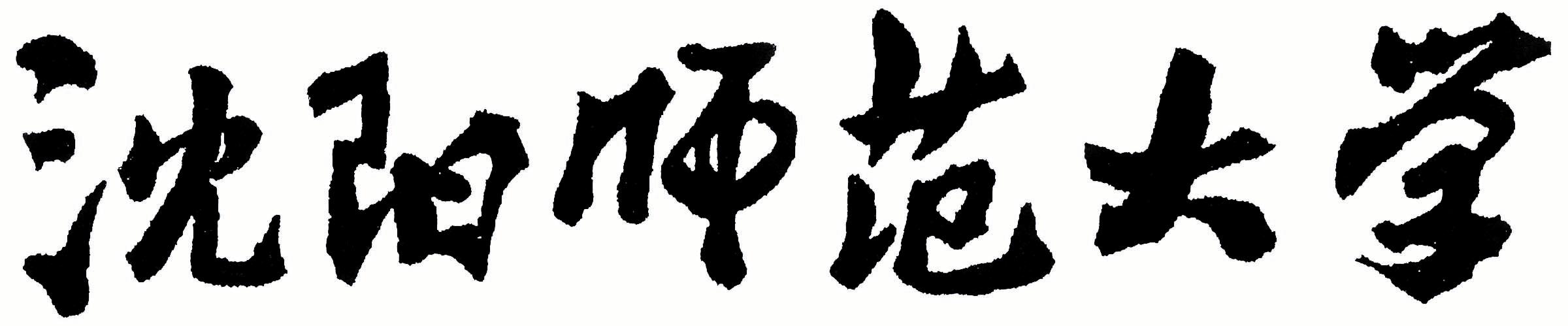 2024年全国硕士研究生招生考试大纲科目代码：440科目名称：新闻与传播专业基础适用专业：新闻与传播制订单位：沈阳师范大学修订日期：2023年9月《新闻与传播专业基础》考试大纲一、考试性质《专业基础》是新闻与传播硕士（MJC）专业学位研究生入学考试的初试科目之一。《专业基础》考试要力求反映新闻与传播专业硕士专业学位的特点，科学、公平、准确、规范地测评考生在新闻传播领域的基本史论知识和业务理解能力，以选拔具有发展潜力的优秀人才入学，为我国社会主义新闻事业与媒介产业的发展培养具有良好职业道德、法制观念和国际视野、具有较强分析与解决实际问题能力的高层次、应用型、复合型的新闻传播专业人才。二、考试要求测试考生对新闻传播专业的基本理论知识的掌握情况和基本业务、媒介经营与管理、新媒体的理解能力和掌握水平。三、考试内容第一章  新闻理论第一节 新闻的基本特点一、新闻的要素与类别二、新闻与信息、宣传、舆论第二节 新闻事业的功能与效果一、新闻媒介的功能定位二、新闻媒介的传播效果第三节  新闻自由与社会控制一、政治经济体制决定新闻体制二、新闻自由的涵义三、新闻法规第四节  新闻选择第二章  新闻采访与写作第一节  新闻报道的基本要求第二节  新闻采访一、新闻采访的基本流程二、判断新闻价值三、常见新闻题材的报道思路和采访规划四、新闻采访的现场五、隐性采访六、体验式采访第三节  新闻写作一、新闻的语言规范二、新闻报道的体裁三、消息写作四、新闻导语五、新闻背景六、消息的结构形式七、通讯写作第三章  新闻编辑与评论第一节  报纸新闻编辑一、报道定位与报道策划二、新闻标题三、报道的配置四、报纸版面第二节 电子新闻编辑第三节  新闻评论一、新闻评论的特点二、新闻评论的分类三、 新闻评论的思维和写作四、新闻评论与新闻侵权第四章  媒介经营管理第一节  媒介经营与管理的基本要求一、媒介经营管理的基本要求二、媒介领导与领导工作第二节  媒介的组织结构第三节  媒介生产管理一、媒介生产流程与特性二、媒介的采编业务管理三、广播电视节目的制作与播出管理第四节  媒介人力资源管理一、媒介人力资源管理的原则与内容二、媒介人力资源的开发、激励和保护第五节  媒介集团化经营一、媒介集团化经营的策略二、我国广电集团的设计和运作第六节  媒介品牌经营一、媒介品牌营销二、媒介形象塑造三、频道化管理与营销第五章  新媒体概论第一节  新媒体概述一、新媒体的内涵二、新媒体的表现形式第二节  媒体融合概述一、媒介融合概论二、媒介融合的表现形态四、参考书目：1.《新闻学概论》（《新闻学概论》编写组，高等教育出版社，人民出版社，2009年）2.《新闻学导论》（修订版）（李良荣，高等教育出版社，2006年）3.《新闻评论教程》（马少华，高等教育出版社，2012年）4.《马克思主义新闻观读本》（童兵，复旦大学出版社，2020年）五、考试题型与分值坚持理论联系实际的原则，采用简答题、论述题、案例分析题、写作题四种题型。本科目满分150分。六、考试方式与时间考试形式：闭卷、笔试答题时间：180分钟